Appendix one – Photographs of informal footapth 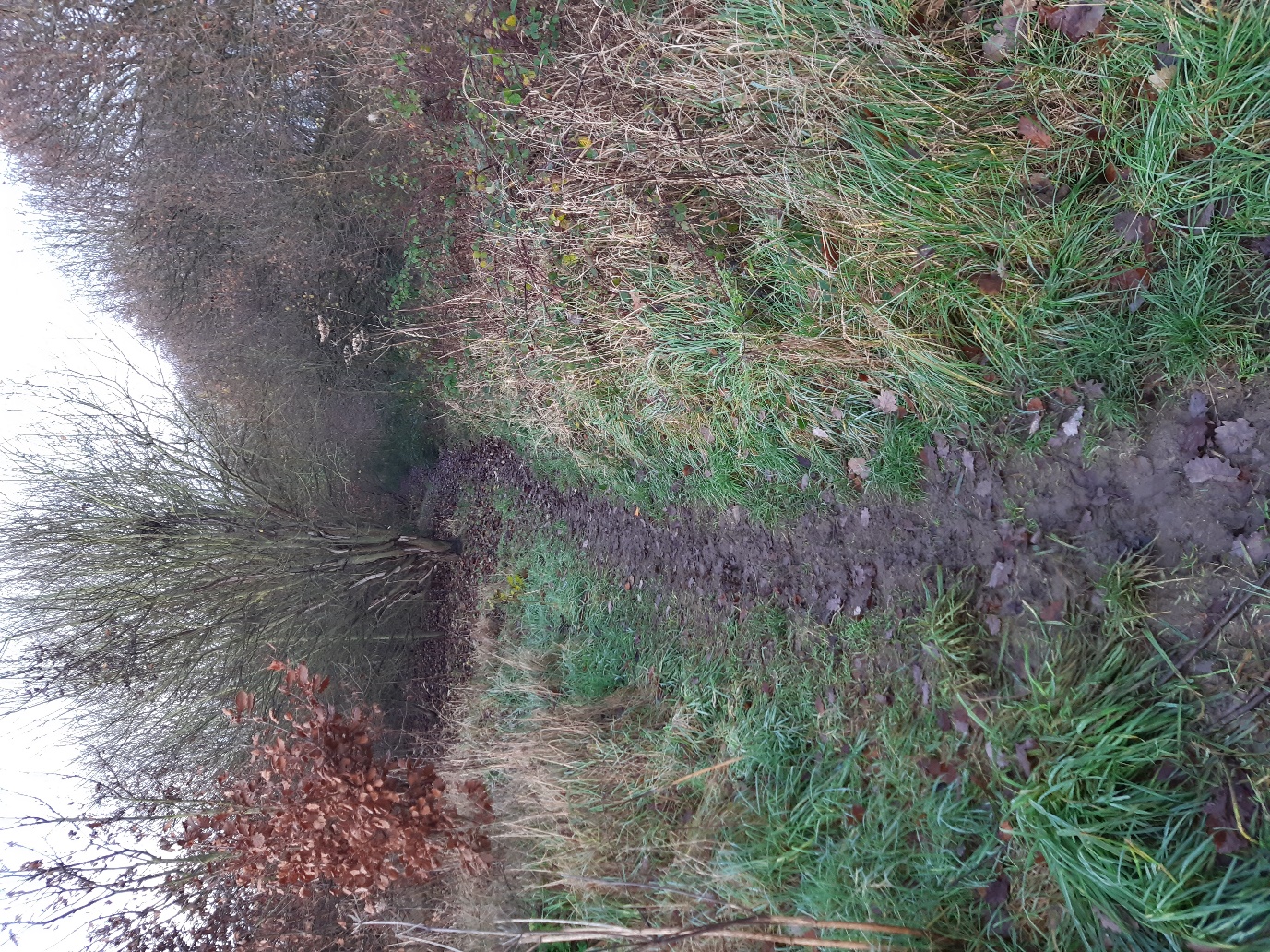 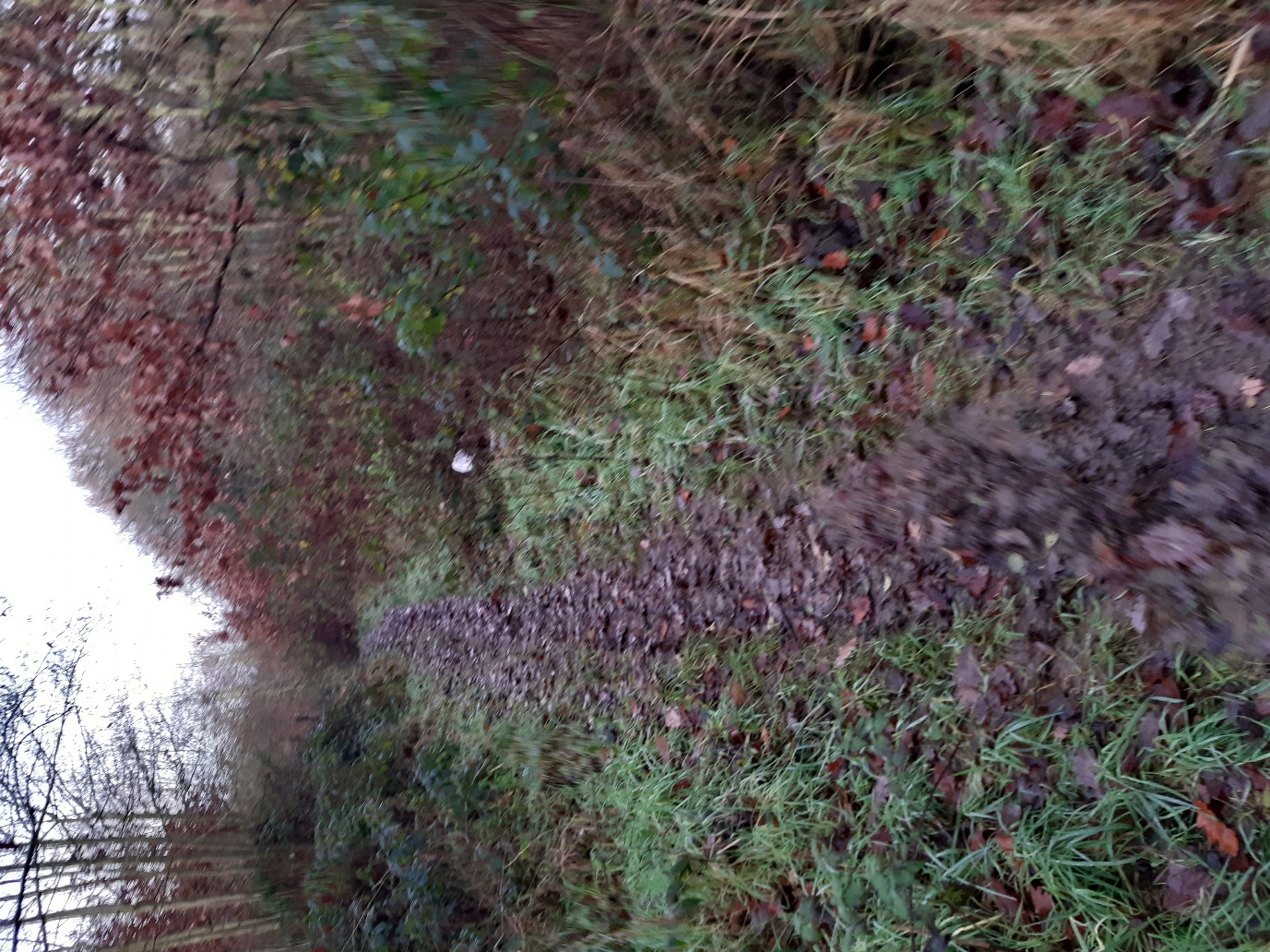 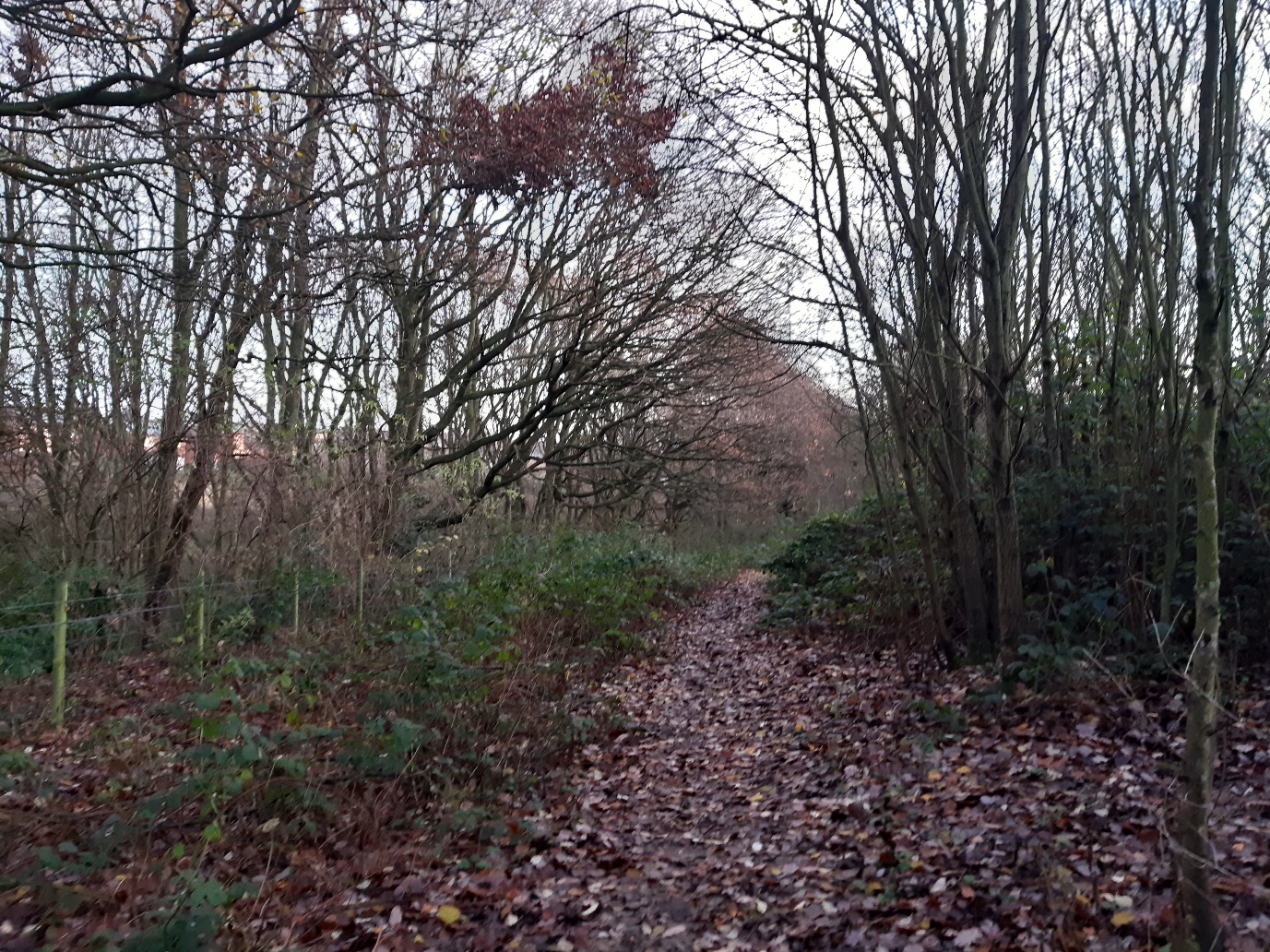 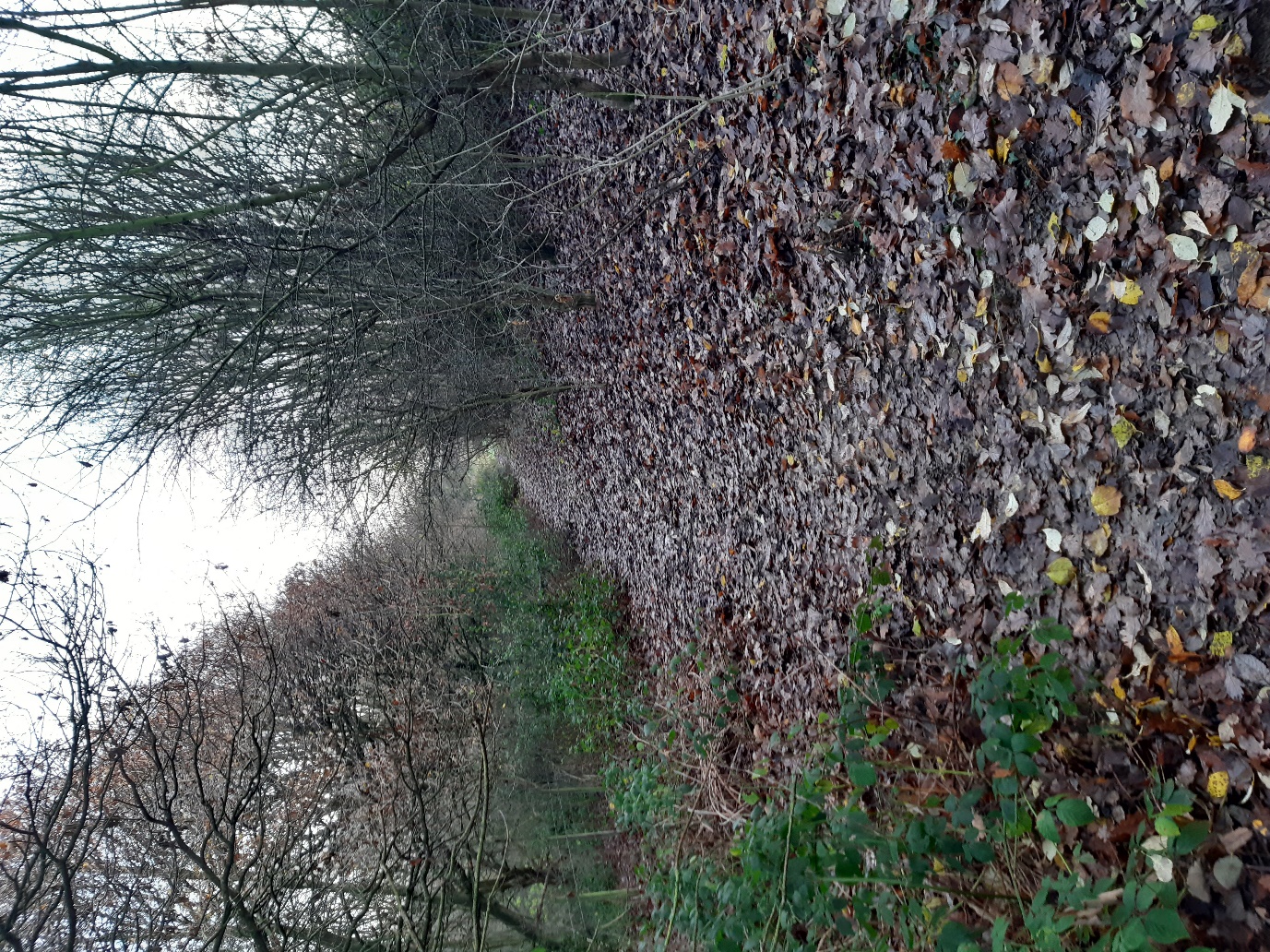 